2018 SPRING QUARTERLY MEETING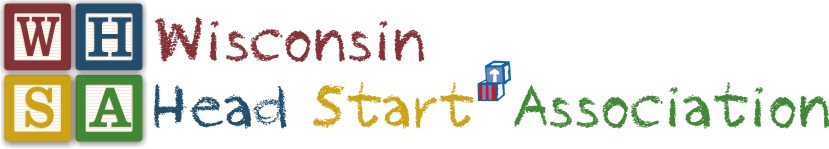 April 17-19, 2018The Best Western Premier Park Hotel, Madison, WIOVERVIEW AGENDATuesday, April 17, 2018Wednesday, April 18, 2018 Thursday, April 19, 20189:00 – 1:30 pmBoard of Directors (Vilas)Board of Director Meeting (9:00- 1:30 pm)Board of Director Meeting  & working lunch (12:15 – 1:30 pm)1:30 – 3:45 pmGeneral Assembly (Capitol)Keynote: “Wi data on inequality and equity for young children & Head Start 2017 data”Ken Taylor-Ex. Director of Kids Forward, WI & Barb Tengesdal- Executive Director of WHSA 4:00-5:00pmStrategic Planning Work Groups & Appetizers: (Capitol)Scholarship Committee, Bylaws, Advocacy, Parent Voices/Marketing5:30 – 7:00 pmConference Steering Committee(Vilas)8:00-9:15PLWDG Committee 8:00-9:15 (Vilas)PLWDG Committee 8:00-9:15 (Vilas)PLWDG Committee 8:00-9:15 (Vilas)9:30-10:30 amDay at the Capital (Capitol)“Why now is the time…Advocacy efforts that build relationships”        Keynote: Vicky Selkowe, Lead Instructor for the Wisconsin Women's Network Policy Institute.  (room)Day at the Capital (Capitol)“Why now is the time…Advocacy efforts that build relationships”        Keynote: Vicky Selkowe, Lead Instructor for the Wisconsin Women's Network Policy Institute.  (room)“Integrated Data System to Support School Readiness for All Children”Part 3- Communities of Practice (Vilas)Ann SteffenLillian Mallison10:30-11:00 amPreparing for your Capitol Visits (Capitol)Tim Nolan & Carol Jackamino- WHSA Advocacy Committee Chairor’s(Continues until 4:30)(Continues until 4:30)11:00 am – 12:00pmBuffet Luncheon (Capitol)(Leave for Capitol Visits when finished with lunch)Buffet Luncheon (Capitol)(Leave for Capitol Visits when finished with lunch)Buffet Luncheon (Capitol)(Leave for Capitol Visits when finished with lunch)11:00-3:30Day at the Capitol- visiting with legislators  or return to Integrated Data Systems trainingDay at the Capitol- visiting with legislators  or return to Integrated Data Systems trainingDay at the Capitol- visiting with legislators  or return to Integrated Data Systems training3:30-4:00Return to hotel- Snack & Return Legislative packetsReturn to hotel- Snack & Return Legislative packetsReturn to hotel- Snack & Return Legislative packets4:00 pmCelebrating HS, reporting out on Capitol visits & Snacks(Capitol)Celebrating HS, reporting out on Capitol visits & Snacks(Capitol)Celebrating HS, reporting out on Capitol visits & Snacks(Capitol)7:30 – 8:30 amBreakfast Buffet7:30-8:30 am(Madison)Breakfast Buffet7:30-8:30 am(Madison)New Member Orientation7:30 – 8:30 am(Capitol East)New Member Orientation7:30 – 8:30 am(Capitol East)Courage to Explore Exhibit(Vilas B)  8:30 – 11:30amDirector Affiliate Meeting8:30-11:30(Capitol East)Parent AffiliateMeeting8:30-11:30(Vilas A)Parent AffiliateMeeting8:30-11:30(Vilas A)Staff AffiliateMeeting/Networking8:30-11:30(Doty B)Anti-bias Goals – Why they are important in HS workCourage to Explore exhibitJeanette Paulson & Nar Doumbya- WECA8:30-11:30(Vilas B)11:30– 12:00 pmReport out of Affiliate work (Madison)Report out of Affiliate work (Madison)Report out of Affiliate work (Madison)Report out of Affiliate work (Madison)Report out of Affiliate work (Madison)12:15-1:30pmBoard of Directors(Capitol East)Board of Directors(Capitol East)Board of Directors(Capitol East)Board of Directors(Capitol East)Board of Directors(Capitol East)